WARSZTAT Z ZARZĄDZANIA PROJEKTAMI 
OPARTY NA SYMULATORZE SIMULTRAIN®Uczenie się na własnych błędach jest skuteczne, ale często bardzo kosztowne. Wie to każda osoba, zajmująca się zarządzaniem projektami, której zdarzyło się podjąć złą decyzję. Czy tak musi być? Nie, jeśli uczysz się tak, jak piloci samolotów – na symulatorze. WIZJA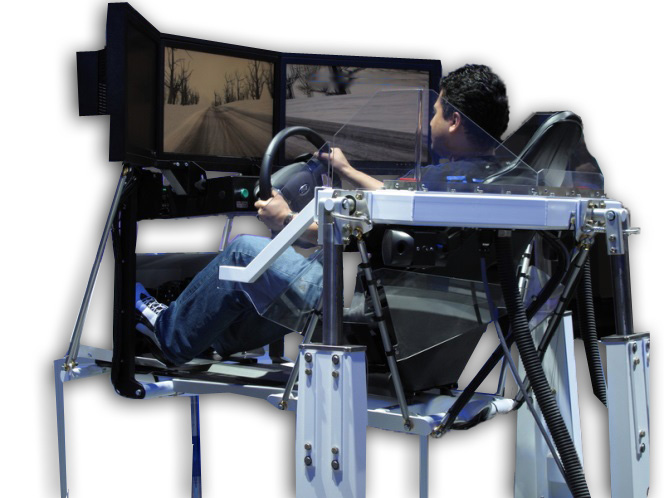 Podczas warsztatu w ciągu dwóch dni przejdziemy przez średniej wielkości projekt. Omówimy decyzje podjęte podczas gry, gdyż nie ma lepszego nauczyciela niż życie.Pragniemy, by zdobyte przez Państwa doświadczenie wpłynęło na skrócenie procesu realizacji projektu, zmniejszenie kosztów, poprawę jakości oraz integrację zespołu projektowego.CEL SZKOLENIAWarsztat prowadzony przez doświadczonych trenerów pozwoli Państwu poznać praktyczne podejście do realizacji projektu. Zdobyte na szkoleniu umiejętności pozwolą Państwu na skuteczne stworzenie oraz wykorzystanie: wykresu Gantta, harmonogramu, sieci działań, ścieżki krytycznej, budżetu, rejestru ryzyk oraz kalendarza.CO TO JEST?SimulTrain® to interaktywna, multimedialna gra biznesowa, która symuluje prawdziwy przebieg średniej wielkości projektu. Łączy w jedną całość elementy zarządzania projektami, takie jak: koszty, harmonogram, jakość, ryzyko oraz zarządzanie zasobami ludzkimi i komunikację.Warsztat oparty jest na licencjonowanym produkcie szwajcarskiej firmy STS. Od września 2014 roku funkcjonuje na rynku nowa wersja SimulTrain® 10.2., aplikacja została przetłumaczona na 21 języków.SimulTrain® używany jest w 50 krajach i przyczynił się do przeszkolenia ponad 150 000 kierowników projektów.Warsztat, który proponujemy, adresowany jest do osób chcących poznać bądź utrwalić zagadnienia i techniki związane z zarządzaniem projektami. Oferta ważna do 30 kwietnia2015 r.Zapraszamy tez do zapoznania się z naszą ofertą szkoleń e-learningowych. Chęć uczestnictwa prosimy zgłaszać mailowo lub telefonicznie. KOSZT1457 PLN nettoPowyższa cena uwzględnia:Materiały szkoleniowePoczęstunek kawowy, lunch. Przeprowadzenie warsztatu z symulatorem projektu SimulTrain®NAJBLIŻSZE TERMINY3-4 marca w Gdyni10-11 marca w Warszawie17-18 marca w Gdyni14-15 kwietnia w WarszawiePrzy grupach powyżej 7 osób istnieje możliwość indywidualnego ustalenia terminu.